“Kickin’ It Country”Presented by 3rd GradeConcert Date:  May 2, 2024Time:  5:30p.m.Place:  Burris GympRACTICE YOUR SONGS AND DANCES FROM MY WEBSITE: RAMEYTMUSIC.COM 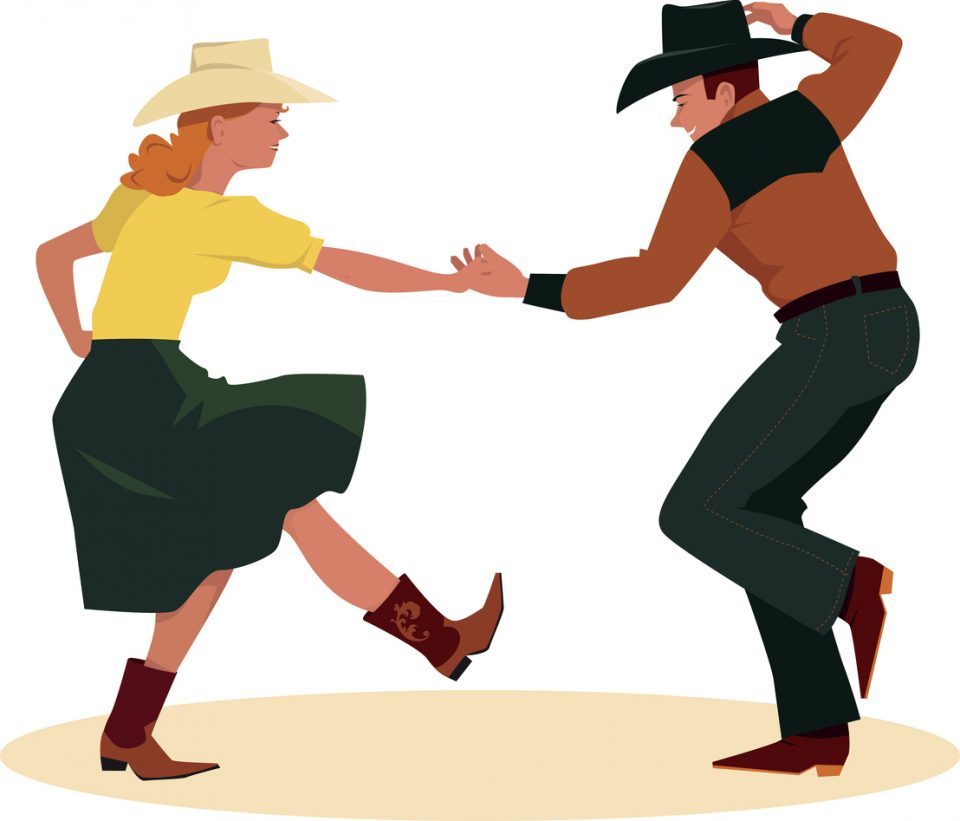 